Personal information you provide may be used for purposes other than that for which it was originally collected (s. 15.04(1)(m)Wis. Stats.).An Equal Opportunity EmployerAH-PO-3-1.docx  rev. 06/2020AH-PO-3-1.docx  rev. 06/2020AH-PO-3-1.docx  rev. 06/2020AH-PO-3-1.docx  rev. 06/2020AH-PO-3-1.docx  rev. 06/2020AH-PO-3-1.docx  rev. 06/2020AH-PO-3-1.docx  rev. 06/2020AH-PO-3-1.docx  rev. 06/2020AH-PO-3-1.docx  rev. 06/2020AH-PO-3-1.docx  rev. 06/2020AH-PO-3-1.docx  rev. 06/2020AH-PO-3-1.docx  rev. 06/2020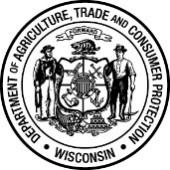 Wisconsin Department of Agriculture, 
Trade and Consumer ProtectionDivision of Animal HealthLockbox 93178, MILWAUKEE, WI 53293-0178Phone:  608-224-4872	Fax:  608-224-4871Wisconsin Department of Agriculture, 
Trade and Consumer ProtectionDivision of Animal HealthLockbox 93178, MILWAUKEE, WI 53293-0178Phone:  608-224-4872	Fax:  608-224-4871Wisconsin Department of Agriculture, 
Trade and Consumer ProtectionDivision of Animal HealthLockbox 93178, MILWAUKEE, WI 53293-0178Phone:  608-224-4872	Fax:  608-224-4871Wisconsin Department of Agriculture, 
Trade and Consumer ProtectionDivision of Animal HealthLockbox 93178, MILWAUKEE, WI 53293-0178Phone:  608-224-4872	Fax:  608-224-4871Wisconsin Department of Agriculture, 
Trade and Consumer ProtectionDivision of Animal HealthLockbox 93178, MILWAUKEE, WI 53293-0178Phone:  608-224-4872	Fax:  608-224-4871Wisconsin Department of Agriculture, 
Trade and Consumer ProtectionDivision of Animal HealthLockbox 93178, MILWAUKEE, WI 53293-0178Phone:  608-224-4872	Fax:  608-224-4871OFFICE USE ONLYOFFICE USE ONLYOFFICE USE ONLYOFFICE USE ONLYOFFICE USE ONLYWisconsin Department of Agriculture, 
Trade and Consumer ProtectionDivision of Animal HealthLockbox 93178, MILWAUKEE, WI 53293-0178Phone:  608-224-4872	Fax:  608-224-4871Wisconsin Department of Agriculture, 
Trade and Consumer ProtectionDivision of Animal HealthLockbox 93178, MILWAUKEE, WI 53293-0178Phone:  608-224-4872	Fax:  608-224-4871Wisconsin Department of Agriculture, 
Trade and Consumer ProtectionDivision of Animal HealthLockbox 93178, MILWAUKEE, WI 53293-0178Phone:  608-224-4872	Fax:  608-224-4871Wisconsin Department of Agriculture, 
Trade and Consumer ProtectionDivision of Animal HealthLockbox 93178, MILWAUKEE, WI 53293-0178Phone:  608-224-4872	Fax:  608-224-4871Wisconsin Department of Agriculture, 
Trade and Consumer ProtectionDivision of Animal HealthLockbox 93178, MILWAUKEE, WI 53293-0178Phone:  608-224-4872	Fax:  608-224-4871Wisconsin Department of Agriculture, 
Trade and Consumer ProtectionDivision of Animal HealthLockbox 93178, MILWAUKEE, WI 53293-0178Phone:  608-224-4872	Fax:  608-224-4871Date application receivedDate application receivedWisconsin Department of Agriculture, 
Trade and Consumer ProtectionDivision of Animal HealthLockbox 93178, MILWAUKEE, WI 53293-0178Phone:  608-224-4872	Fax:  608-224-4871Wisconsin Department of Agriculture, 
Trade and Consumer ProtectionDivision of Animal HealthLockbox 93178, MILWAUKEE, WI 53293-0178Phone:  608-224-4872	Fax:  608-224-4871Wisconsin Department of Agriculture, 
Trade and Consumer ProtectionDivision of Animal HealthLockbox 93178, MILWAUKEE, WI 53293-0178Phone:  608-224-4872	Fax:  608-224-4871Wisconsin Department of Agriculture, 
Trade and Consumer ProtectionDivision of Animal HealthLockbox 93178, MILWAUKEE, WI 53293-0178Phone:  608-224-4872	Fax:  608-224-4871Wisconsin Department of Agriculture, 
Trade and Consumer ProtectionDivision of Animal HealthLockbox 93178, MILWAUKEE, WI 53293-0178Phone:  608-224-4872	Fax:  608-224-4871Wisconsin Department of Agriculture, 
Trade and Consumer ProtectionDivision of Animal HealthLockbox 93178, MILWAUKEE, WI 53293-0178Phone:  608-224-4872	Fax:  608-224-4871Amount receivedAmount receivedWisconsin Department of Agriculture, 
Trade and Consumer ProtectionDivision of Animal HealthLockbox 93178, MILWAUKEE, WI 53293-0178Phone:  608-224-4872	Fax:  608-224-4871Wisconsin Department of Agriculture, 
Trade and Consumer ProtectionDivision of Animal HealthLockbox 93178, MILWAUKEE, WI 53293-0178Phone:  608-224-4872	Fax:  608-224-4871Wisconsin Department of Agriculture, 
Trade and Consumer ProtectionDivision of Animal HealthLockbox 93178, MILWAUKEE, WI 53293-0178Phone:  608-224-4872	Fax:  608-224-4871Wisconsin Department of Agriculture, 
Trade and Consumer ProtectionDivision of Animal HealthLockbox 93178, MILWAUKEE, WI 53293-0178Phone:  608-224-4872	Fax:  608-224-4871Wisconsin Department of Agriculture, 
Trade and Consumer ProtectionDivision of Animal HealthLockbox 93178, MILWAUKEE, WI 53293-0178Phone:  608-224-4872	Fax:  608-224-4871Wisconsin Department of Agriculture, 
Trade and Consumer ProtectionDivision of Animal HealthLockbox 93178, MILWAUKEE, WI 53293-0178Phone:  608-224-4872	Fax:  608-224-4871Check numberCheck numberNational Poultry Improvement Plan – ApplicationNational Poultry Improvement Plan – ApplicationNational Poultry Improvement Plan – ApplicationNational Poultry Improvement Plan – ApplicationNational Poultry Improvement Plan – ApplicationNational Poultry Improvement Plan – ApplicationNational Poultry Improvement Plan – ApplicationNational Poultry Improvement Plan – ApplicationNational Poultry Improvement Plan – ApplicationNational Poultry Improvement Plan – ApplicationNational Poultry Improvement Plan – ApplicationNational Poultry Improvement Plan – ApplicationIssued under the provisions of section ATCP 10.41, Wis. Admin. Code and 9 CFR 145Issued under the provisions of section ATCP 10.41, Wis. Admin. Code and 9 CFR 145Issued under the provisions of section ATCP 10.41, Wis. Admin. Code and 9 CFR 145Issued under the provisions of section ATCP 10.41, Wis. Admin. Code and 9 CFR 145Issued under the provisions of section ATCP 10.41, Wis. Admin. Code and 9 CFR 145Issued under the provisions of section ATCP 10.41, Wis. Admin. Code and 9 CFR 145Issued under the provisions of section ATCP 10.41, Wis. Admin. Code and 9 CFR 145Issued under the provisions of section ATCP 10.41, Wis. Admin. Code and 9 CFR 145Issued under the provisions of section ATCP 10.41, Wis. Admin. Code and 9 CFR 145Issued under the provisions of section ATCP 10.41, Wis. Admin. Code and 9 CFR 145Issued under the provisions of section ATCP 10.41, Wis. Admin. Code and 9 CFR 145Issued under the provisions of section ATCP 10.41, Wis. Admin. Code and 9 CFR 145This application shall be used to apply for enrollment in the National Poultry Improvement Plan.  The applicant with a breeder flock must conduct appropriate surveillance testing and complete a VS Form 9-2 report.  The test report must accompany this application.  Applicants applying for an affiliate flock (all birds purchased from an NPIP source) must include a copy of a VS form 9-3 or an invoice as proof that birds were purchased from NPIP sources.  The applicant must include a nonrefundable check payable to WDATCP – Division of Animal Health for the appropriate fee listed below.  Sign and date page 2 of this application.  Mail the completed application, check, and if applicable, the VS Form 9-2 test report and VS Form 9-3 and supporting documents to the above address.  This application shall be used to apply for enrollment in the National Poultry Improvement Plan.  The applicant with a breeder flock must conduct appropriate surveillance testing and complete a VS Form 9-2 report.  The test report must accompany this application.  Applicants applying for an affiliate flock (all birds purchased from an NPIP source) must include a copy of a VS form 9-3 or an invoice as proof that birds were purchased from NPIP sources.  The applicant must include a nonrefundable check payable to WDATCP – Division of Animal Health for the appropriate fee listed below.  Sign and date page 2 of this application.  Mail the completed application, check, and if applicable, the VS Form 9-2 test report and VS Form 9-3 and supporting documents to the above address.  This application shall be used to apply for enrollment in the National Poultry Improvement Plan.  The applicant with a breeder flock must conduct appropriate surveillance testing and complete a VS Form 9-2 report.  The test report must accompany this application.  Applicants applying for an affiliate flock (all birds purchased from an NPIP source) must include a copy of a VS form 9-3 or an invoice as proof that birds were purchased from NPIP sources.  The applicant must include a nonrefundable check payable to WDATCP – Division of Animal Health for the appropriate fee listed below.  Sign and date page 2 of this application.  Mail the completed application, check, and if applicable, the VS Form 9-2 test report and VS Form 9-3 and supporting documents to the above address.  This application shall be used to apply for enrollment in the National Poultry Improvement Plan.  The applicant with a breeder flock must conduct appropriate surveillance testing and complete a VS Form 9-2 report.  The test report must accompany this application.  Applicants applying for an affiliate flock (all birds purchased from an NPIP source) must include a copy of a VS form 9-3 or an invoice as proof that birds were purchased from NPIP sources.  The applicant must include a nonrefundable check payable to WDATCP – Division of Animal Health for the appropriate fee listed below.  Sign and date page 2 of this application.  Mail the completed application, check, and if applicable, the VS Form 9-2 test report and VS Form 9-3 and supporting documents to the above address.  This application shall be used to apply for enrollment in the National Poultry Improvement Plan.  The applicant with a breeder flock must conduct appropriate surveillance testing and complete a VS Form 9-2 report.  The test report must accompany this application.  Applicants applying for an affiliate flock (all birds purchased from an NPIP source) must include a copy of a VS form 9-3 or an invoice as proof that birds were purchased from NPIP sources.  The applicant must include a nonrefundable check payable to WDATCP – Division of Animal Health for the appropriate fee listed below.  Sign and date page 2 of this application.  Mail the completed application, check, and if applicable, the VS Form 9-2 test report and VS Form 9-3 and supporting documents to the above address.  This application shall be used to apply for enrollment in the National Poultry Improvement Plan.  The applicant with a breeder flock must conduct appropriate surveillance testing and complete a VS Form 9-2 report.  The test report must accompany this application.  Applicants applying for an affiliate flock (all birds purchased from an NPIP source) must include a copy of a VS form 9-3 or an invoice as proof that birds were purchased from NPIP sources.  The applicant must include a nonrefundable check payable to WDATCP – Division of Animal Health for the appropriate fee listed below.  Sign and date page 2 of this application.  Mail the completed application, check, and if applicable, the VS Form 9-2 test report and VS Form 9-3 and supporting documents to the above address.  This application shall be used to apply for enrollment in the National Poultry Improvement Plan.  The applicant with a breeder flock must conduct appropriate surveillance testing and complete a VS Form 9-2 report.  The test report must accompany this application.  Applicants applying for an affiliate flock (all birds purchased from an NPIP source) must include a copy of a VS form 9-3 or an invoice as proof that birds were purchased from NPIP sources.  The applicant must include a nonrefundable check payable to WDATCP – Division of Animal Health for the appropriate fee listed below.  Sign and date page 2 of this application.  Mail the completed application, check, and if applicable, the VS Form 9-2 test report and VS Form 9-3 and supporting documents to the above address.  This application shall be used to apply for enrollment in the National Poultry Improvement Plan.  The applicant with a breeder flock must conduct appropriate surveillance testing and complete a VS Form 9-2 report.  The test report must accompany this application.  Applicants applying for an affiliate flock (all birds purchased from an NPIP source) must include a copy of a VS form 9-3 or an invoice as proof that birds were purchased from NPIP sources.  The applicant must include a nonrefundable check payable to WDATCP – Division of Animal Health for the appropriate fee listed below.  Sign and date page 2 of this application.  Mail the completed application, check, and if applicable, the VS Form 9-2 test report and VS Form 9-3 and supporting documents to the above address.  This application shall be used to apply for enrollment in the National Poultry Improvement Plan.  The applicant with a breeder flock must conduct appropriate surveillance testing and complete a VS Form 9-2 report.  The test report must accompany this application.  Applicants applying for an affiliate flock (all birds purchased from an NPIP source) must include a copy of a VS form 9-3 or an invoice as proof that birds were purchased from NPIP sources.  The applicant must include a nonrefundable check payable to WDATCP – Division of Animal Health for the appropriate fee listed below.  Sign and date page 2 of this application.  Mail the completed application, check, and if applicable, the VS Form 9-2 test report and VS Form 9-3 and supporting documents to the above address.  This application shall be used to apply for enrollment in the National Poultry Improvement Plan.  The applicant with a breeder flock must conduct appropriate surveillance testing and complete a VS Form 9-2 report.  The test report must accompany this application.  Applicants applying for an affiliate flock (all birds purchased from an NPIP source) must include a copy of a VS form 9-3 or an invoice as proof that birds were purchased from NPIP sources.  The applicant must include a nonrefundable check payable to WDATCP – Division of Animal Health for the appropriate fee listed below.  Sign and date page 2 of this application.  Mail the completed application, check, and if applicable, the VS Form 9-2 test report and VS Form 9-3 and supporting documents to the above address.  This application shall be used to apply for enrollment in the National Poultry Improvement Plan.  The applicant with a breeder flock must conduct appropriate surveillance testing and complete a VS Form 9-2 report.  The test report must accompany this application.  Applicants applying for an affiliate flock (all birds purchased from an NPIP source) must include a copy of a VS form 9-3 or an invoice as proof that birds were purchased from NPIP sources.  The applicant must include a nonrefundable check payable to WDATCP – Division of Animal Health for the appropriate fee listed below.  Sign and date page 2 of this application.  Mail the completed application, check, and if applicable, the VS Form 9-2 test report and VS Form 9-3 and supporting documents to the above address.  This application shall be used to apply for enrollment in the National Poultry Improvement Plan.  The applicant with a breeder flock must conduct appropriate surveillance testing and complete a VS Form 9-2 report.  The test report must accompany this application.  Applicants applying for an affiliate flock (all birds purchased from an NPIP source) must include a copy of a VS form 9-3 or an invoice as proof that birds were purchased from NPIP sources.  The applicant must include a nonrefundable check payable to WDATCP – Division of Animal Health for the appropriate fee listed below.  Sign and date page 2 of this application.  Mail the completed application, check, and if applicable, the VS Form 9-2 test report and VS Form 9-3 and supporting documents to the above address.  FLOCK OWNER INFORMATION:  (Individual or other legal entity – See instructions)FLOCK OWNER INFORMATION:  (Individual or other legal entity – See instructions)FLOCK OWNER INFORMATION:  (Individual or other legal entity – See instructions)FLOCK OWNER INFORMATION:  (Individual or other legal entity – See instructions)FLOCK OWNER INFORMATION:  (Individual or other legal entity – See instructions)FLOCK OWNER INFORMATION:  (Individual or other legal entity – See instructions)FLOCK OWNER INFORMATION:  (Individual or other legal entity – See instructions)FLOCK OWNER INFORMATION:  (Individual or other legal entity – See instructions)FLOCK OWNER INFORMATION:  (Individual or other legal entity – See instructions)FLOCK OWNER INFORMATION:  (Individual or other legal entity – See instructions)FLOCK OWNER INFORMATION:  (Individual or other legal entity – See instructions)FLOCK OWNER INFORMATION:  (Individual or other legal entity – See instructions)LEGAL NAME OF APPLICANT: LASTLEGAL NAME OF APPLICANT: LASTFIRSTFIRSTORORNAME OF LEGAL ENTITYNAME OF LEGAL ENTITYNAME OF LEGAL ENTITYNAME OF LEGAL ENTITYNAME OF LEGAL ENTITYNAME OF LEGAL ENTITYMAILING ADDRESS :STREETMAILING ADDRESS :STREETMAILING ADDRESS :STREETMAILING ADDRESS :STREETMAILING ADDRESS :STREETCITYCITYCITYCITYCITYSTATEZIPPRIMARY CONTACT FOR FLOCK:PRIMARY CONTACT FOR FLOCK:PRIMARY CONTACT FOR FLOCK:CONTACT PHONE:(       )       -          CONTACT PHONE:(       )       -          CONTACT PHONE:(       )       -          CONTACT PHONE:(       )       -          CONTACT PHONE:(       )       -          EMAIL:EMAIL:EMAIL:EMAIL:FLOCK INFORMATION: FLOCK INFORMATION: FLOCK INFORMATION: FLOCK INFORMATION: FLOCK INFORMATION: ADDRESS OF PREMISES WHERE FLOCK IS KEPT :STREETADDRESS OF PREMISES WHERE FLOCK IS KEPT :STREETCITYSTATEZIPLIVESTOCK PREMISES CODE COUNTYCOUNTYCOUNTYCOUNTYAPPLICANT FEE: APPLICANT FEE: APPLICANT FEE: APPLICANT FEE: $40Flock owner does not hatch or collect eggs, and obtains stock solely from flocks enrolled in the national poultry improvement plan.Flock owner does not hatch or collect eggs, and obtains stock solely from flocks enrolled in the national poultry improvement plan.$60Flock includes farm-raised game birds, the flock owner does not hatch or collect eggs, and the flock owner obtains stock solely from flocks enrolled in the national poultry improvement planFlock includes farm-raised game birds, the flock owner does not hatch or collect eggs, and the flock owner obtains stock solely from flocks enrolled in the national poultry improvement planBreeding flock or farm-raised game birds:Breeding flock or farm-raised game birds:Breeding flock or farm-raised game birds:Breeding flock or farm-raised game birds:$40No more than 200 breeders or consists solely of specialty breeds, other than breeds commonly raised for meat or egg production, and the flock owner raises the birds primarily for exhibition.No more than 200 breeders or consists solely of specialty breeds, other than breeds commonly raised for meat or egg production, and the flock owner raises the birds primarily for exhibition.$80More than 200 but no more than 1,000 breedersMore than 200 but no more than 1,000 breeders$100More than 1,000 but no more than 5,000 breedersMore than 1,000 but no more than 5,000 breeders$200More than 5,000 but no more than 10,000 breedersMore than 5,000 but no more than 10,000 breeders$400More than 10,000 breedersMore than 10,000 breedersTotal number of birds on premises:Total number of birds on premises:Total number of birds on premises:All Breeds or Strains Handled(Indicate if Bantam or Standard)All Breeds or Strains Handled(Indicate if Bantam or Standard)All Breeds or Strains Handled(Indicate if Bantam or Standard)Supplier of Purchased Birds or Eggs(include copy of VS 9-3, if applicable)Number of 
Breeders BS BS B S B S B S B S B S BS BS B SBS BS B S BS BS B S B SB S B SB S B S B S B S B S B S B S B SB S BS B SI agree, as provided in the plan, to:Comply with the NPIP rules and regulations outlined in the National Poultry Improvement Plan and Auxillary Provisions (www.poultryimprovement.org) and the Wisconsin Administrative Code s. ATCP 10.41.Maintain acceptable hatchery and flock sanitation and allow department inspection, if necessary.Records for the Wisconsin NPIP must be kept on a fiscal year basis (July 1 – June 30 of following year) for 5 years. This application, test reports, records of purchases (if an affiliate flock) and fees must reach this office before a certificate will be issued.I agree, as provided in the plan, to:Comply with the NPIP rules and regulations outlined in the National Poultry Improvement Plan and Auxillary Provisions (www.poultryimprovement.org) and the Wisconsin Administrative Code s. ATCP 10.41.Maintain acceptable hatchery and flock sanitation and allow department inspection, if necessary.Records for the Wisconsin NPIP must be kept on a fiscal year basis (July 1 – June 30 of following year) for 5 years. This application, test reports, records of purchases (if an affiliate flock) and fees must reach this office before a certificate will be issued.I agree, as provided in the plan, to:Comply with the NPIP rules and regulations outlined in the National Poultry Improvement Plan and Auxillary Provisions (www.poultryimprovement.org) and the Wisconsin Administrative Code s. ATCP 10.41.Maintain acceptable hatchery and flock sanitation and allow department inspection, if necessary.Records for the Wisconsin NPIP must be kept on a fiscal year basis (July 1 – June 30 of following year) for 5 years. This application, test reports, records of purchases (if an affiliate flock) and fees must reach this office before a certificate will be issued.APPLICANT SIGNATURETITLE (if applicable)DATE